9.06.16г Педагог- психолог приняла участие в методическом объединении. Рассказала классным руководителям  о результатах изучения социально- психологического исследования в группах и техникуме. Присутствовали 20 педагогов.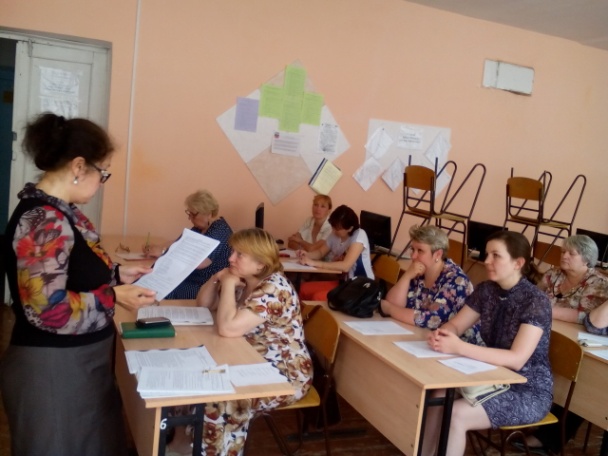 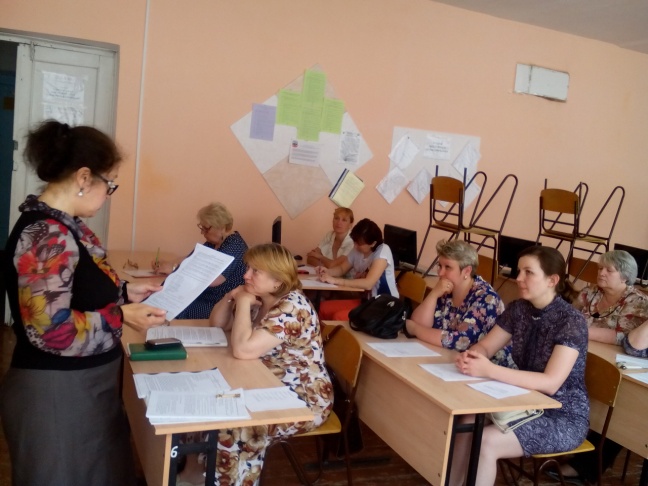 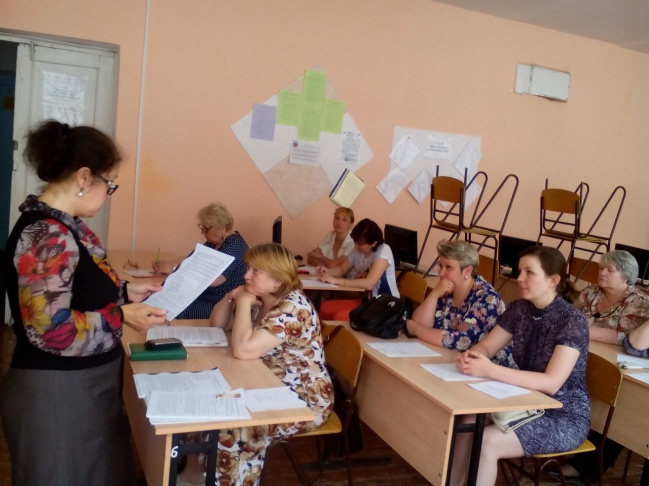 